ЦИПКР и Отделом по информационно-аналитической работе и проведению выборных кампаний подготовлен обзор выступлений депутатов Госдумы всех фракций на пленарных заседаниях за 2018 год (по материалам стенограмм заседания Государственной Думы Федерального Собрания Российской Федерации).Одним из многих показателей является изучение деятельности депутатов на пленарных заседаниях Государственной Думы. В определенной степени - это один из интегральных показателей, так как он отражает подготовительную работу, которая ведется в комитетах; реакцию на требования избирателей; способность вести экспертные исследования и отстаивать свою политическую позицию.Естественно этот критерий не может рассматриваться без учета деятельности в избирательных округах, подготовки депутатских запросов. Но к сожалению, по этим направлениям обобщенных количественных данных, как правило, нет.На пленарных заседаниях в течение 2018 года больше всего выступали представители правящей партии «Единая Россия», имеющая в Государственной Думе абсолютное большинство депутатских мандатов – 343 из 450. Всего за этот период в думских стенограммах зафиксированы 4942 или 51,1% их выступлений от общего числа за 2018 год. (Табл.1, гр.1).Таблица 1Помесячная активность фракций ГД РФ на заседаниях за 2018 год(суммарное количество выступлений депутатов по фракциям)Примечание: здесь и далее при подготовке аналитического материала использованы думские стенограммы пленарных заседаний.Второе место по числу выступлений на пленарных заседаниях в Государственной Думе занимает фракция ЛДПР – 1818 (18,8%). На третьем месте фракция КПРФ - 1653 выступлений или 17,1 % от общего количества. На четвертом месте Справедливая Россия – 1255 выступлений (12,9%).График 1Сравнение активности фракций ГД РФ на заседаниях за 2018 и 2017 гг.(суммарное количество выступлений депутатов по фракциям)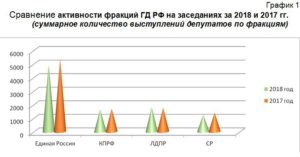 Как видно из графика №1 количество выступлений депутатов фракций на пленарных заседаниях стало чуть меньше по сравнению с 2017 годом.Если от абсолютных показателей перейти к относительным (в зависимости от численности депутатов во фракции), то расстановка рейтинг-позиции меняется. Введение такого показателя, как коэффициент фракционной активности (КФА) – количество выступлений к общей численности депутатов фракции позволяет оценить реальную вовлеченность всех депутатов фракций в парламентскую работу (табл.2).Таблица 2Помесячная активность фракций ГД РФ на заседаниях за 2018 год с учетом КФАПо КФА самой активной за 2018 года становится «Справедливая Россия» (см. табл. 2, гр. 2), на втором – ЛДПР, на третьем месте КПРФ, и замыкает список – «Единая Россия».График 2Сравнение активности фракций ГД РФ на заседаниях за 2018 и 2017 гг. с учетом КФА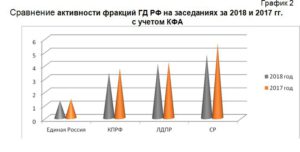 Как видно из графика №2 заметно уменьшилась активность с учетом КФА в 2018 году депутатов фракции Справедливая Россия. Три другие фракции остались практически без изменения.Поименный список членов фракции КПРФ, внесших свой вклад в законодательный процесс в 2018 года представлен в табл.3.Активность депутатов фракции КПРФ на пленарных заседаниях Государственной Думы в 2018г. (по количеству выступлений)Таблица 3В десятку наиболее активных вошли депутаты: Коломейцев Н.В. (299), Куренный А.В. (239), Смолин О.Н. (144), Плетнева Т.В. (112), Ганзя В.А. (82), Рашкин В.Ф. (72), Синельщиков Ю.П. (70), Кашин В.И. (66), Харитонов Н.М. (64), Осадчий Н.И. (63). Но в то же время 16,2% от общей численности депутатов фракции вообще не участвовали в парламентских дискуссиях в ходе пленарных заседаний (выступления на заседаниях комитетов не учитывались).В 2018 году на пленарных заседаниях состоялись следующие выступления Г.А. Зюганова, имеющие общефедеральную значимость, а именно:- 10 января 2018 года состоялось выступление Председателя ЦК КПРФ Зюганова Г.А. на пленарном заседании в десятиминутном выступлении от фракции https://kprf.ru/party-live/cknews/171942.html;- 22 февраля 2018 года состоялось выступление Председателя ЦК КПРФ Зюганова Г.А. на пленарном заседании в десятиминутном выступлении от фракции https://kprf.ru/dep/gosduma/activities/173323.html ;- 21 марта 2018 года состоялось выступление Председателя ЦК КПРФ Зюганова Г.А. на пленарном заседании в десятиминутном выступлении от фракции https://kprf.ru/party-live/cknews/174250.html;- 11 апреля 2018 года состоялось выступление Председателя ЦК КПРФ Зюганова Г.А. на пленарном заседании по итогам отчета Председателя Правительства Российской Федерации Д.А. Медведева за работу в 2017 году https://kprf.ru/party-live/cknews/174717.html;- 08 мая 2018 года состоялось выступление Председателя ЦК КПРФ Зюганова Г.А. на пленарном заседании по вопросу дачи согласия Президенту Российской Федерации на назначение Председателя Правительства Российской Федерации (Медведева Д.А.) https://kprf.ru/party-live/cknews/175488.html;- 19 июля 2018 года состоялось выступление Председателя ЦК КПРФ Зюганова Г.А. на пленарном заседании при рассмотрении проекта федерального закона № 489161-7 "О внесении изменений в отдельные законодательные акты Российской Федерации по вопросам назначения и выплаты пенсий" https://kprf.ru/party-live/cknews/177536.html;- 27 июля 2018 года состоялось выступление Председателя ЦК КПРФ Зюганова Г.А. на пленарном заседании в десятиминутном выступлении от фракции https://msk.kprf.ru/2018/07/27/98082/;- 11 сентября 2018 года состоялось выступление Председателя ЦК КПРФ Зюганова Г.А. на пленарном заседании в десятиминутном выступлении от фракции https://kprf.ru/party-live/cknews/178853.html;- 18 сентября 2018 года состоялось выступление Председателя ЦК КПРФ Зюганова Г.А. на пленарном заседании в десятиминутном выступлении от фракции https://kprf.ru/party-live/cknews/178989.html;- 27 сентября 2018 года состоялось выступление Председателя ЦК КПРФ Зюганова Г.А. на пленарном заседании в десятиминутном выступлении от фракции https://kprf.ru/party-live/cknews/179246.html;- 24 октября 2018 года состоялось выступление Председателя ЦК КПРФ Зюганова Г.А. на пленарном заседании при рассмотрении проекта федерального закона «О федеральном бюджете на 2019 и на плановый период 2020 и 2021 годов» https://kprf.ru/party-live/cknews/179881.html;- 04 декабря 2018 года состоялось выступление Председателя ЦК КПРФ Зюганова Г.А. на пленарном заседании при рассмотрении проекта Обращения «К парламентам европейских государств, парламентам государств «Группы двадцати», Межпарламентской Ассамблее государств – участников Содружества Независимых Государств, Парламентской Ассамблее Организации Договора о коллективной безопасности, Европейскому парламенту, Парламентской ассамблее Организации по безопасности и сотрудничеству в Европе, Парламентской Ассамблее Черноморского экономического сотрудничества, Парламентской ассамблее Совета Европы, Парламентской ассамблее Средиземноморья в связи с обострением международной обстановки в результате непрекращающихся провокационных действий украинских властей» https://kprf.ru/party-live/cknews/180883.html;- 11 декабря 2018 года состоялось выступление Председателя ЦК КПРФ Зюганова Г.А. на пленарном заседании по актуальным социально-экономическим, политическим и иным вопросам накануне 25-летия Конституции РФ https://kprf.ru/party-live/cknews/181034.html;- 19 декабря 2018 года состоялось выступление Председателя ЦК КПРФ Зюганова Г.А. на пленарном заседании по итогам осенней (2018 года) сессии Государственной Думы Федерального Собрания Российской Федерации https://kprf.ru/dep/gosduma/activities/181243.html.Исходя из выше приведенных данных отделом рассчитана активность за одно пленарное заседание Государственной Думы шестого и седьмого созыва.Данные приведены в таблице 4 и 5.Таблица 4Активность за одно пленарное заседание одного депутата Седьмого созыва в 2018 годуТаблица 5Активность за одно пленарное заседание одного депутата Седьмого созыва за 2017 годГрафик 3Сравнение активности за одно пленарное заседание одного депутатов седьмого созыва за 2017 и 2018 гг.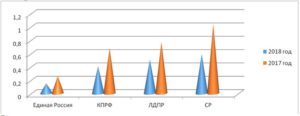 Как видно из приведенного графика активность депутатов в 2018 году уменьшилась у всех четырех фракций, представленных в Государственной Думе: ЕР, КПРФ, ЛДПР и Справедливая Россия.Выпуск подготовила: к. полит. наук Шабарова Е.Б.Отв. за выпуск: д. полит. наук Обухов С.П., Секретарь ЦК КПРФПериодЕРКПРФЛДПРСРЯнварь400146146108Февраль487169184128Март2528712068Апрель31410510483Май37411215198Июнь480175169118Июль975311321235сентябрь353145215115октябрь43112316680ноябрь388141117117декабрь488139125105Итого:4942165318181255Доля от общего количества выступлений депутатов, в %51,117,118,812,9ПериодЕРКПРФЛДПРСРЯнварь1,163,473,744,69Февраль1,424,024,725,57Март0,732,073,072,95Апрель0,912,52,663,61Май1,092,663,874,26Июнь1,394,164,335,13Июль2,847,408,2310,22сентябрь1,043,455,375,00октябрь1,262,864,253,47ноябрь1,143,283,05,09декабрь1,43,23,24,6Средняя за 2018г.1,33,44,14,8ДепутатВсего выступлений
в 2018 годуМесто в партийном рейтингеАвдеев Михаил Юрьевич-Агаев Ваха Абуевич-Алимова Ольга Николаевна1023-25Алферов Жорес Иванович-Арефьев Николай Васильевич4712Афонин Юрий Вячеславович-Бифов Анатолий Жамалович-Блоцкий Владимир Николаевич728-30Бортко Владимир Владимирович2815Гаврилов Сергей Анатольевич3913Ганзя Вера Анатольевна825Дорохин Павел Сергеевич926-27Езерский Николай Николаевич136-37Зюганов Геннадий Андреевич2218Иванов Николай Николаевич332Казанков Сергей Иванович233-36Калашников Леонид Иванович2416-17Кашин Владимир Иванович668Коломейцев Николай Васильевич2991Корниенко Алексей Викторович2416-17Кравец Александр Алексеевич1023-25Курбанов Ризван Даниялович233-35Куринный Алексей Владимирович2392Лебедев Олег Александрович136-37Мельников Иван Иванович2119Некрасов Александр Николаевич-Новиков Дмитрий Георгиевич1320Осадчий Николай Иванович6310Пантелеев Сергей Михайлович1121-22Парфенов Денис Андреевич926-27Плетнева Тамара Васильевна1124Поздняков Владимир Георгиевич1023-25Пономарев Алексей Алексеевич-Рашкин Валерий Федорович726Русских Алексей Юрьевич728-30Савицкая Светлана Евгеньевна233-35Синельщиков Юрий Петрович707Смолин Олег Николаевич1443Тайсаев Казбек Куцукович728-30Харитонов Николай Михайлович649Шаргунов Сергей Александрович1121-22Шурчанов Валентин Сергеевич6011Щапов Михаил Викторович3314Ющенко Александр Андреевич431ФракцияЧисленность фракцииКоличество выступленийЧисло заседаний за сессиюКоличество выступлений в среднем на одного депутатаКоличество выступлений на 1 депутата в одном заседанииЕдиная Россия34344548512,90,15КПРФ4315148535,20,41ЛДПР3916938543,40,51Справедливая Россия23115085500,59ФракцияЧисленность фракцииКоличество выступлений число заседаний за сессиюЧисло заседаний за сессиюКоличество выступлений в среднем на одного депутатаКоличество выступлений на 1 депутата в одном заседанииЕдиная Россия34353415915,60,26КПРФ4217015940,50,68ЛДПР3917665945,30,77Справедливая Россия2314105961,31,04